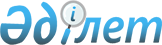 Об определении мест для размещения агитационных печатных материалов в период избирательных кампаний
					
			Утративший силу
			
			
		
					Постановление акимата города Усть-Каменогорска Восточно-Казахстанской области от 25 февраля 2011 года № 10515. Зарегистрировано Управлением юстиции города Усть-Каменогорск Департамента юстиции Восточно-Казахстанской области 2 марта 2011 года № 5-1-161. Утратило силу постановлением акимата города Усть-Каменогорска Восточно-Казахстанской области от 10 декабря 2020 года № 4618
      Сноска. Утратило силу постановлением акимата города Усть - Каменогорска Восточно-Казахстанской области от 10.12.2020 № 4618 (вводится в действие по истечении десяти календарных дней после дня его первого официального опубликования).

      Примечание РЦПИ.

      В тексте сохранена авторская орфография и пунктуация.

      В соответствии с пунктом 6 статьи 28 Конституционного Закона Республики Казахстан от 28 сентября 1995 года "О выборах в Республике Казахстан", пунктом 2 статьи 31 Закона Республики Казахстан от 23 января 2001 года "О местном государственном управлении и самоуправлении в Республике Казахстан", акимат города Усть-Каменогорска ПОСТАНОВЛЯЕТ:

      1. Совместно с Усть-Каменогорской городской территориальной избирательной комиссией определить места на землях общего пользования для размещения агитационных печатных материалов для кандидатов в Президенты Республики Казахстан, депутатов Парламента Республики Казахстан, областного и городского маслихатов согласно приложению к настоящему постановлению.

      Сноска. Пункт 1 - в редакции постановления акимата города Усть-Каменогорска Восточно-Казахстанской области от 18.03.2015 № 10283 (вводится в действие после дня его первого официального опубликования).

      2. Настоящее постановление вводится в действие по истечении десяти календарных дней после дня его первого официального опубликования.
      25 февраля 2011 года Места на землях общего пользования для размещения агитационных печатных материалов кандидатов в Президенты Республики Казахстан, депутатов Парламента Республики Казахстан, областного и городского маслихатов
      Сноска. Приложение - в редакции постановления акимата города Усть-Каменогорска Восточно-Казахстанской области от 18.03.2015 № 10283 (вводится в действие после дня его первого официального опубликования).
					© 2012. РГП на ПХВ «Институт законодательства и правовой информации Республики Казахстан» Министерства юстиции Республики Казахстан
				
      Аким города Усть-Каменогорска

И. Абишев

      Согласовано:

      Председатель Усть-Каменогорской

      городской территориальной

      избирательной комиссии

М. Нургалиев
Приложение 
к постановлению акимата 
города Усть-Каменогорска 
от 25 февраля 2011 года № 10515
    №
Места размещения
Адрес
1.
В районе Дворца культуры металлургов со стороны магазина "Элегант"
проспект Тәуелсіздік (Независимости), 68
2.
В районе кинотеатра "Юбилейный"
улица Казахстан, 59
3.
В районе развлекательного центра "Большевик" 
проспект (Тәуелсіздік) Независимости, 37 
4.
В районе Дома культуры акционерного общества "Усть-Каменогорский титано-магниевый комбинат" 
улица Менделеева, 6 
5.
В районе кинотеатра "Эхо"
улица Кирова, 54
6.
В районе рынка "Центральный"
улица имени Кабанбай батыра, 142
7.
В районе рынка "Заречный" 
улица Достоевского, 6 
8.
В районе рынка "Шыгыс таны"
улица Виноградова, 17 А 
9.
В районе торговых домов "Император" и "Центральный универсальный магазин"
пересечение улицы Тохтарова и проспекта Победы
10.
В районе рынка "Колос" 
проспект Ауэзова, 11
11.
В районе рынка "Достык" 
улица Утепова, 13/1
12.
В районе магазина "Айгуль"
проспект имени Каныша Сатпаева, 16/1 
13.
В районе рынка "Зеленый"
улица Ворошилова, 162А-162Б
14.
В районе магазина "Березка"
улица Казахстан, 78
15.
В районе магазина "Волна"
улица Бурова, 5
16.
В районе магазина "Электротовары" 
проспект Тәуелсіздік (Независимости), 91 
17.
В районе магазина "Центральный" 
улица Казахстан, 70
18.
В районе торговых домов "Евразия" и "Зангар"
улица имени Кабанбай батыра, 140, 144
19.
В районе магазина "Авто-Мото запчасти" 
улица Островского, 6
20.
В районе автовокзала 
проспект Абая, 4
21.
В районе автобусной остановки "Кожедуба" 
улица Кожедуба, 52
22.
В районе железнодорожного вокзала "Защита" 
улица Лениногорская, 99
23.
В районе Усть-Каменогорского вокзала 
улица Мызы, 1
24.
В районе здания государственного учреждения "Отдел ветеринарии города Усть-Каменогорска" 
село Меновное, улица М. Горького, 11а 
25.
В районе фельдшерско-акушерского пункта (остановка "Ахмирово") 
село Ахмирово, улица Гайсы Аясбаева
26.
В районе воинской части 27943
село Ахмирово 
27.
В районе отделения № 8 акционерного общества "Казпочта"
улица Ульяновская, 89 
28.
В районе остановки "Дворец спорта" 
четная сторона проспекта Тәуелсіздік (Независимости)
29.
В районе остановки "Дворец спорта" 
нечетная сторона проспекта Тәуелсіздік (Независимости)
30.
В районе магазина "Самал"
улица Бажова
31.
В районе остановки "Студенческий городок"
улица Потанина
32.
В районе остановки в поселке имени А. Куленова 
улица Энтузиастов 
33.
В районе остановки "Речной вокзал" 
набережная имени Е.П. Славского